NIST Handbook
NIST HB 133-2023Checking the Net Contents of Packaged Goodsas adopted by the 
107th National Conference on Weights and MeasuresTina G. Butcher
David A. Sefcik
Lisa Warfield
Elizabeth J. Benham
Shelby L. Bowers
Katrice A. Lippa
This publication is available free of charge from: https://doi.org/10.6028/NIST.HB.133-20232023 Edition
Supersedes NIST Handbook 133, 2020 EditionTHIS PAGE INTENTIONALLY LEFT BLANKNIST Handbook
NIST HB 133-2023Checking the Net Contents of Packaged Goodsas adopted by the 
107th National Conference on Weights and MeasuresTina G. Butcher
David A. Sefcik 
Lisa Warfield Elizabeth J. Benham
Shelby L. BowersKatrice A. LippaPhysical Measurement Laboratory
Office of Weights and Measures
This publication is available free of charge from: https://doi.org/10.6028/NIST.HB.133-2023January 2023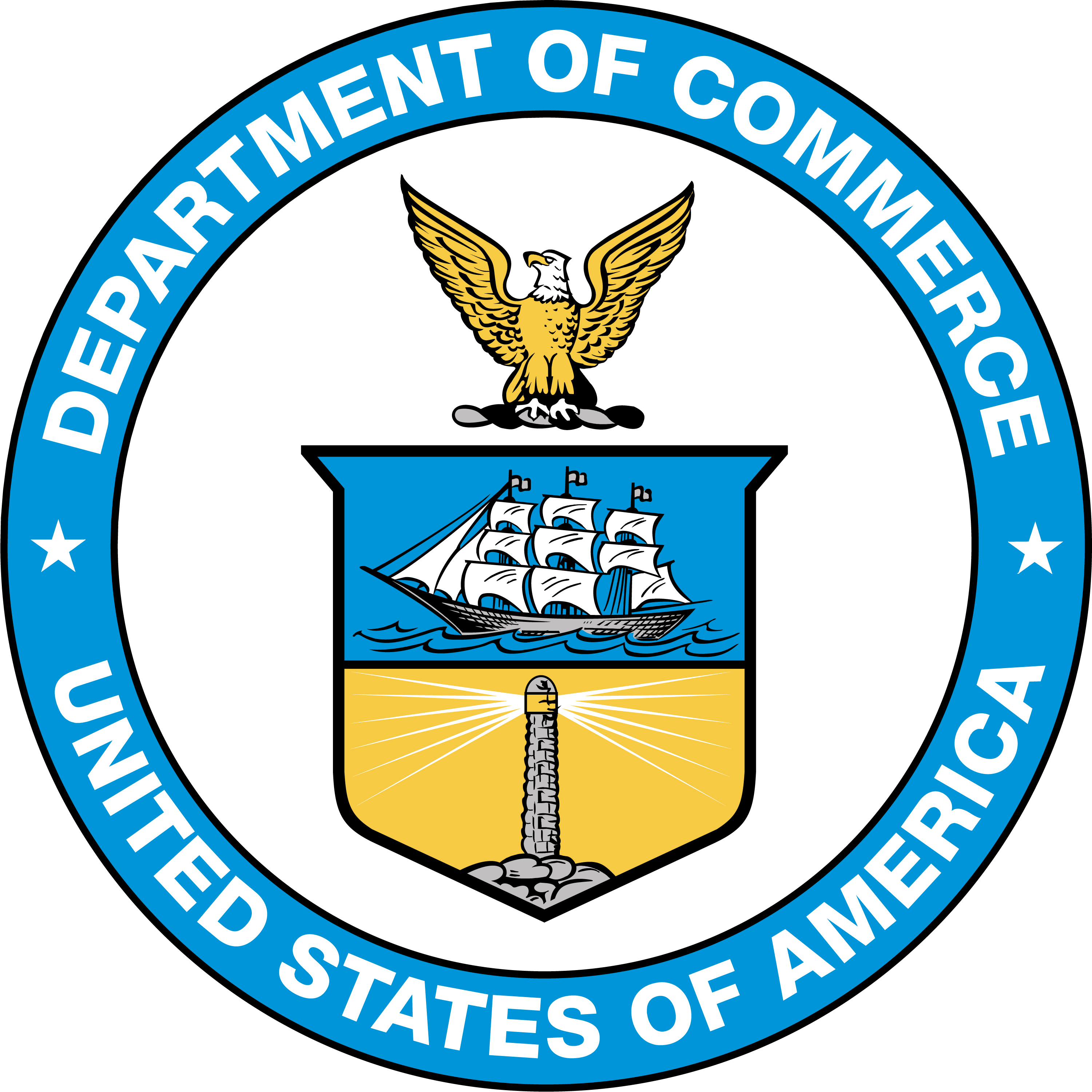 U.S. Department of Commerce Gina M. Raimondo, SecretaryNational Institute of Standards and Technology Laurie E. Locascio, NIST Director and Under Secretary of Commerce for Standards and Technology Certain commercial entities, equipment, or materials may be identified in this document in order to describe an experimental procedure or concept adequately. Such identification is not intended to imply recommendation or endorsement by the National Institute of Standards and Technology, nor is it intended to imply that the entities, materials, or equipment are necessarily the best available for the purpose. NIST Technical Series PoliciesCopyright, Fair Use, and Licensing StatementsNIST Technical Series Publication Identifier SyntaxPublication HistoryApproved by the NIST Editorial Review Board on 2023-01-12
Supersedes NIST Handbook 133 - 2020 (November 2019) https://doi.org/10.6028/NIST.HB.133-2020How to Cite this NIST Technical Series PublicationButcher T, Sefcik D, Warfield L, Benham E, Bowers S, and Lippa K, (2022) Checking the Net Contents of Packaged Goods. (National Institute of Standards and Technology, Gaithersburg, MD), NIST Handbook (HB) NIST HB 133-2023. https://doi.org/10.6028/NIST.HB.133-2023NIST Author ORCID iDs
T Butcher: 0000-0003-2711-9442
D Sefcik: 0000-0001-7407-1950                                                   
L Warfield: 0000-0003-0576-8572
E Benham: 0000-0002-2751-7881
S Bowers: 0000-0002-1902-362X
K Lippa: 0000-0001-8651-8326Contact Informationowm@nist.gov NIST Office of Weights and Measures
Attention: Publications Coordinator 
100 Bureau Drive, MS 2600
Gaithersburg, MD 20899
AbstractThis handbook has been prepared as a procedural guide for the compliance testing of net content statements on packaged goods.  Compliance testing of packaged goods is the determination of the conformance results of packaging, distribution, and sale of commodities to specific legal requirements for net content declarations.  This handbook has been developed primarily for the use of state, local, and some federal officials.  However, it should be useful to commercial and industrial establishments areas of packaging, distribution, and sale of commodities.  NIST has statutory responsibility for “cooperation with states in securing uniformity of weights and measures laws and methods of inspection and publishes this and other NIST Handbooks in partial fulfillment of this responsibility.  This 2023 edition includes amendments made though the Committee on Laws and Regulations of the National Conference on Weights and Measures (NCWM) with technical guidance from the Office of Weights and Measures (OWM) of the National Institute of Standards and Technology (NIST) and input from weights and measures officials and industry representatives.   These amendments were adopted by the NCWM at its 107th Annual Meeting in July 2022.  There may be years where there are no changes to this NIST Handbook 133; therefore, it would not be published on an annual basis in such instances.In conducting compliance testing, the conversion of measured quantity values between systems of measurement (e.g., from the metric system to the U.S. customary system) should be handled with careful regard to the implied correspondence between measurement accuracy and the number of digits displayed.  For all conversions, the number of significant figures retained should be congruous with the accuracy of the corresponding measurement.  For this edition of NIST Handbook 133, all quantity values obtained from devices or through test procedures have been rounded to two significant digits (e.g., 2.5 cm to 1.0 in), or to a precision level applicable to the test equipment (e.g., 200 kPa for 25 psi or 35 MPs for 5000 psi).Keywordscount; labeling; measures; packaging; testing procedures; testing methods; weight; volume; length; scale; area; thickness. Author ContributionsTina G. Butcher: Writing - Reviewing and Editing; David A. Sefcik: Data Curation, Writing - Original Draft, Writing - Reviewing and Editing; Lisa Warfield: Data Curation, Writing - Original Draft, Writing - Reviewing and Editing; Elizabeth J. Benham: Writing - Original Draft, Writing - Reviewing and Editing; Shelby L. Bowers: Writing - Reviewing and Editing; Katrice A. Lippa: Supervision. AcknowledgmentsCommittee on Laws and Regulations of the 
107th National Conference on Weights and MeasuresJohn McGuire, New JerseyDoug Rathbun, IllinoisKevin Schnepp, CaliforniaTory Brewer, West VirginiaMauricio Mejia, FloridaAssociate Membership Representative:  Prentiss Searles, American Petroleum InstituteCanadian Technical Advisors:  Lance Robertson and Rowan Hemsing, Measurement CanadaNIST Technical Advisors:  Lisa Warfield, David Sefcik
NCWM Committee Coordinator: Constantine CotsoradisPast Chairs of the CommitteeTHIS PAGE INTENTIONALLY LEFT BLANKNIST Handbook133ConferenceChairConferenceChair41G. H. Leithauser, MD78F. Clem, OH42-43F. M. Greene, CT79B. Bloch, CA44G. L. Johnson, KY80S. Rhoades, AZ45R. Williams, NY81L. Straub, MD46-49J. H. Lewis, WA82S. Millay, ME50-51L. Barker, WV83-84K. Angell, WV52M. Jennings, TN85S. Morrison, CA53W. A. Kerlin, CA86R. Williams, TN54-55J. F. Lyles, VA87P. D’Errico, NJ56-58S. D. Andrews, FL88-89D. Johannes, CA59R. M. Leach, MI90J. Gomez, NM60R. L. Thompson, MD91J. Benavides, TX61-62C. H. Vincent, Dallas, TX92J. Cassidy, MA63J. T. Bennett, CT93Vicky Dempsey, OH64R. W. Probst, WI94Joe Gomez, NM65D. I. Offner, MO95Joe Benavides, TX66-68J. J. Bartfai, NY96John Gaccione, NY69W. R. Mossberg, CA97-98J. Cardin, WI70E. Skluzacek, MN99R. Johnson, NM71D. Stagg, AL100T. Lloyd, MT72A. Nelson, CT101R. Lewis, GA73-74K. Simila, OR102-103Ethan Bogren, NY75S. B. Colbrook, IL104Michelle Wilson, AZ76A. Nelson, CT105Ethan Bogren, NY77B. Bloch, CA106-107John McGuire, NJ